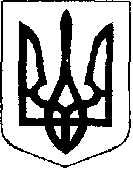 У К Р А Ї Н АЖовківська міська радаЛьвівського району Львівської області14-а сесія VIІІ-го демократичного скликання	         РІШЕННЯвід    16.08.2021р.    № 88	м. ЖовкваПро затвердження гр. Бакум Марії Степанівні проекту землеустрою щодо відведення земельної ділянки у власність площею 0,1500 га для будівництва та обслуговування житлового будинку, господарських будівель і споруд по вулиці Камінна, 30 в селі Нова Скварява Львівського (Жовківського) району  Львівської області      Розглянувши заяву гр. Бакум Марії Степанівни про затвердження проекту землеустрою щодо відведення земельної ділянки у власність площею 0,1500 га для будівництва та обслуговування житлового будинку, господарських будівель і споруд по вулиці Камінна, 30 в селі Нова Скварява Львівського (Жовківського) району Львівської області, керуючись ст.12, 118, 121, 186 Земельного кодексу України та ст. 26 Закону України «Про місцеве самоврядування в Україні», за погодженням з постійною комісією з питань земельних відносин, земельного кадастру, планування території, будівництва, архітектури, охорони пам’яток, історичного середовища, природокористування та охорони довкілля, Жовківська міська рада                                                    В И Р І Ш И Л А:1. Затвердити гр. Бакум Марії Степанівні проект землеустрою щодо відведення земельної ділянки, площею 0,1500 га у власність, кадастровий номер 4622787100:01:005:0092 для будівництва та обслуговування житлового будинку, господарських будівель і споруд по вулиці Камінна, 30 в селі Нова Скварява Львівського (Жовківського) району Львівської області.2. Надати у власність гр. Бакум Марії Степанівні земельну ділянку (кадастровий номер 4622787100:01:005:0092) площею 0,1500 га для будівництва та обслуговування житлового будинку, господарських будівель і споруд по вулиці Камінна, 30 в селі Нова Скварява Львівського (Жовківського) району Львівської області.3. Зареєструвати речове право на земельну ділянку у встановленому законодавством порядку.4. Контроль за виконанням рішення покласти на постійну комісію з питань земельних відносин, земельного кадастру, планування території, будівництва, архітектури, охорони пам’яток, історичного середовища, природокористування та охорони довкілля (Креховець З.М.).Міський голова	        				           	Олег ВОЛЬСЬКИЙ 